First Name of Application CV No 1643658Whatsapp Mobile: +971504753686 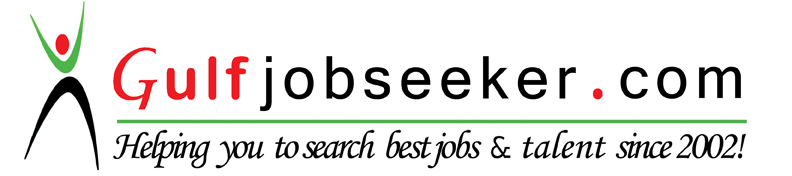 To get contact details of this candidate Purchase our CV Database Access on this link.http://www.gulfjobseeker.com/employer/services/buycvdatabase.php Category 					:	                       Assistant  PharmacistTotal 15 years of experience in the field of pharmacy currently holding validDHA Eligibility letter.Career objective Seeking a challenging position that will provide an opportunity to enhance my skills and knowledge in the field of “Pharmacy” Educational qualification Additional qualification Passed Saudi Council Examination For Health Specialists in September 2007. Registered and accredited by the SCHS.ExperienceWorked as Pharmacist Ajmer Sahkari Upbhokta bhandar (Coprative Medical Store) From Aug 2000 to September 2003.Worked as Assistant  Pharmacist in Department of Pharmacy, King Abdullah Hospital, Bisha, Saudi Arabia from September 2004 to date sep 12.King Abdullah hospital is a 350-bed hospital with full medical, surgical, obstetrics, Paediatrics and intensive care facilities. The hospital serves as the referral medical centre in bisha area of the assir region of the kingdom. The in-patient pharmacy drug distribution system is based on the American “unit Dose System”. All medications are unit dosed and sent to each patient on a daily basis. A full TPN and Intravenous additive service is provided y the pharmacy. The IV admixture service is comprehensive an very active for a hospital of this size.Worked as Assistant Pharmacist at Upbhokta Dawa Bhandar Jodhpur Rajasthan India From November 2012 to January 2014. Worked as asst pharmacist at Lena group of Phamacies BISHA K.S.A. from march 2014 to Feb 2015Worked as Assistant Pharmacist at Upbhokta Dawa Bhandar Jodhpur Rajasthan India From March 2015 to till date. Hobbies Cricket, Reading books, TravelingPersonal Profile Category 					:	Pharmacy Technician Date of birth 				:	1 March 1977Nationality 					:	Indian Date of expiry 				:	14.11.2019					            :	Languages know 				:	English, Hindi, Arabic, Urdu Name of exam Board/ University Passing year Percentage Secondary (10th)Rajasthan Board, Ajmer. India199156%Senior secondary (12th) Chemistry, Physics, Biology Rajasthan Board, Ajmer. India199456%Diploma In Pharmacy (2½ years)Rajasthan University, Jaipur, India 199861.75 %